Πρόσκληση εκδήλωσης ενδιαφέροντοςΣας ενημερώνουμε ότι η Περιφέρεια ΑΜΘ εξετάζει το ενδεχόμενο συμμετοχής της σε μια σειρά από εκθέσεις για το έτος 2022Σκοπός της Περιφέρειας Ανατολικής Μακεδονίας και Θράκης, με την παρουσία της σε ευρέως αναγνωρισμένες  εκθέσεις, είναι να προβάλλει και να προωθήσει τον αγροτοδιατροφικό τομέα της και παράλληλα, να συμβάλλει στη δημιουργία σημαντικών ευκαιριών για τους συμμετέχοντες, με την σύναψη εμπορικών συμφωνιών. Η Περιφέρεια ΑΜΘ θα επιδοτήσει το μεγαλύτερο μέρος της συμμετοχής για την ενοικίαση ομαδικού περιπτέρου.  Το υπόλοιπο αυτής, το ύψος του οποίου θα εξαρτηθεί από το ποσοστό  συμμετοχής των επιχειρήσεων,  θα επιβαρύνει τους εκθέτες.Για την επιλογή των υποψηφίων, θα πρέπει  τα αγροτικά προϊόντα, όπως, κατεψυγμένα κρέατα-ιχθυρά, γαλακτοκομικά, φρέσκα τρόφιμα, ψωμί & αρτοσκευάσματα, βιολογικά τρόφιμα, αφεψήματα, κρέας & κρεατοσκευάσματα, gourmet, delicatessen κ.α. να έχουν παραχθεί εντός της Περιφέρειας. η δραστηριότητα της επιχείρησης να εμφανίζει συμβολή στην αύξηση της προστιθέμενης αξίας των προϊόντων της Περιφέρειας ΑΜΘ.					Επισημαίνεται ότι,1. θα δοθεί προτεραιότητα σε συνεταιρισμούς, συλλόγους, ομάδες 		παραγωγών και σε επιχειρήσεις οι οποίες δεν 2. θα εκπροσωπηθούν όσο το δυνατό περισσότερες Περιφερειακές ενότητες.3. θα προηγηθούν οι εκθέτες οι οποίοι δεν έχουν ξανασυμμετάσχει σε       περίπτερο της Περιφέρειας σε διεθνείς εκθέσειςΩς εκ τούτου, οι επιχειρήσεις τροφίμων και ποτών που ενδιαφέρονται για συμμετοχή με το περίπτερο της Περιφέρειας, καλούνται να εκδηλώσουν ενδιαφέρον μέχρι και τις 30/11/2022 με υποβολή σχετικής αίτησης (ακολουθεί συνημμένα) στο γραφείο του ΘΕΜΑΤΙΚΟΥ ΑΝΤΙΠΕΡΙΦΕΡΕΙΑΡΧΗ  ΑΓΡΟΤΙΚΗΣ ΟΙΚΟΝΟΜΙΑΣ ΚΑΙ ΚΤΗΝΙΑΤΡΙΚΗΣ στην ηλεκτρονική διεύθυνση: antipagrot@gmail.comΔεν θα γίνονται δεκτές, ανυπόγραφες αιτήσεις και χωρίς τη σφραγίδα της επιχείρησης.Για περισσότερες πληροφορίες ΘΕΜΑΤΙΚΟΣ ΑΝΤΙΠΕΡΙΦΕΡΕΙΑΡΧΗΣ  ΑΓΡΟΤΙΚΗΣ ΟΙΚΟΝΟΜΙΑΣ ΚΑΙ ΚΤΗΝΙΑΤΡΙΚΗΣ τηλεφωνο.2521351583-2.Ο  ΑΝΤΙΠΕΡΙΦΕΡΕΙΑΡΧΗΣ  ΑΓΡΟΤΙΚΗΣ  ΟΙΚΟΝΟΜΙΑΣΖΙΜΠΙΔΗΣ ΓΕΩΡΓΙΟΣΠρόγραμμα Προβολής Αγροδιατροφικών Προϊόντων ΠΑΜΘ –έτος 2022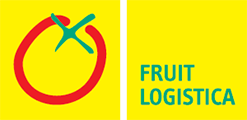 FRUITLOGISTICA  έκθεση φρούτων και λαχανικών στο Βερολίνο 9-10-11/2/ 2022   www.fruitlogistica.de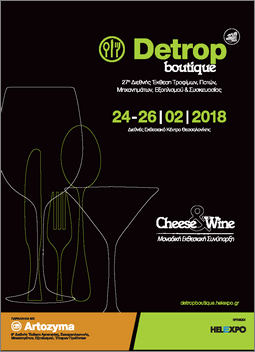  DETROP-BOUTIQUE-26-28/2/2022-Θεσσαλονίκη http://detropboutique.helexpo.gr/el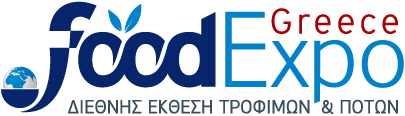 FOOD EXPO 2022 12-14Μαρτίου 2022 METROPOLITAN EXPO   ΑΘΗΝΑ    PROWEIN 2022 για το κρασί και τα οινοπνευματώδη ποτά  στις 27 με 29 Μαρτίου 2022, στο Ντίσελντορφ της Γερμανίας. https://www.prowein.com/ .ALIMENTARIA FOOD& BEVERAGES ΒΑΡΚΕΛΩΝΗ 04-07/4/2022SIAL PARIS 15 - 19 /10/ 2022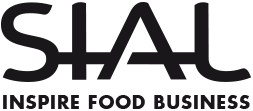 ΕΛΛΗΝΙΚΗ ΔΗΜΟΚΡΑΤΙΑ ΠΕΡΙΦΕΡΕΙΑ ΑΝΑΤΟΛΙΚΗΣ ΜΑΚΕΔΟΝΙΑΣ – ΘΡΑΚΗΣ ΘΕΜΑΤΙΚΟΣ ΑΝΤΙΠΕΡΙΦΕΡΕΙΑΡΧΗΣ  ΑΓΡΟΤΙΚΗΣ ΟΙΚΟΝΟΜΙΑΣ ΚΑΙ ΚΤΗΝΙΑΤΡΙΚΗΣΓ. Κακουλίδη 1, 69100 Κομοτηνή     26/10/2021   Αριθ. Πρωτ.:ΔΥΤαχ. Διεύθυνση   : ΔΗΜΟΚΡΑΤΙΑΣ 1Ταχ. Κώδικας       :   69100       Τηλέφωνο            :  2521 351583-2                                                      Πληροφορίες       :  Ασανίνα Θάλειαe-mail                   : antipagrot@gmail.comΠΡΟΣ: 1. ΔΑΟΚ  ΠΑΜΘ             2.ΕΠΙΜΕΛΗΤΗΡΙΑ ΠΑΜΘ ΚΟΙΝ.: 1.ΓΡΑΦΕΙΟ ΠΕΡΙΦΕΡΕΙΑΡΧΗ              2. ΕΚΤΕΛΕΣΤΙΚΗ ΓΡΑΜΜΑΤΕΑ              3.ΓΕΝΙΚΟ Δ/ΝΤΗ ΑΓΡΟΤΙΚΗΣ                    ΟΙΚΟΝΟΜΙΑΣΑΙΤΗΣΗΕΠΩΝΥΜΙΑ ΕΠΙΧΕΙΡΗΣΗΣ:ΔΙΑΚΡΙΤΙΚΟΣ ΤΙΤΛΟΣ:ΙΣΤΟΣΕΛΙΔΑ ΕΠΙΧΕΙΡΗΣΗΣ:ΕΠΩΝΥΜΟ:ΟΝΟΜΑ: ΔΙΕΥΘΥΝΣΗ:Τ.Κ.:ΠΟΛΗ:ΤΗΛΕΦΩΝΟ:FAX:Εmail υπευθύνου:ΚΛΑΔΟΣ ΔΡΑΣΤΗΡΙΟΤΗΤΑΣ:(Περιγράψτε αναλυτικά)ΘΕΜΑ: ΕΚΔΗΛΩΣΗ ΕΝΔΙΑΦΕΡΟΝΤΟΣ ΓΙΑ ΣΥΜΜΕΤΟΧΗ ΣΤΟ ΠΕΡΙΠΤΕΡΟ ΤΗΣ  Περιφέρειας Ανατολικής Μακεδονίας και Θράκης   ΣΤΗΝ ………………………………….…………., __/__/2022ΠΡΟΣ:Περιφέρειας Ανατολικής Μακεδονίας και Θράκης   Σας ενημερώνω ότι επιθυμώ να συμμετάσχω ως εκθέτης στην ……………………………………………………………………….. από ……. ……………/………/2022 στον εκθεσιακό χώρο …………………………………………………, ως φιλοξενούμενος εκθέτης της Περιφέρειας Ανατολικής Μακεδονίας και Θράκης   , αποδεχόμενος τους όρους της Έκθεσης . Ο ΑΙΤΩΝ/ ΟΥΣΑ ΕΚΠΡΟΣΩΠΟΣ ΤΗΣ  ΕΠΙΧΕΙΡΗΣΗΣ